РЕШЕНИЕСовета сельского поселения Уршакский сельсовет муниципального района Аургазинский район Республики Башкортостан О рассмотрении вопросов правоприменительной практики по результатам  анализа вступивших в законную силу решений судов, арбитражных судов о признании недействительными сделок, ненормативных правовых актов, незаконными решений и действий (бездействия) Совета сельского поселения Уршакский сельсовет муниципального района Аургазинский район Республики Башкортостан, а также незаконными решений и действия (бездействия)            его должностных лицВ соответствии с Федеральными законами от 06.10.2003 № 131-ФЗ «Об общих принципах организации местного самоуправления в Российской Федерации», от 25.12.2008 № 273-ФЗ «О противодействии коррупции» Совет сельского поселения Уршакский сельсовет муниципального района Аургазинский район Республики Башкортостан р е ш и л :Утвердить Порядок рассмотрения вопросов правоприменительной практики по результатам анализа вступивших в законную силу решений судов, арбитражных судов о признании недействительными сделок, ненормативных правовых актов, незаконными решений и действий	(бездействия) Совета сельского поселения Уршакский сельсовет муниципального района Аургазинский район Республики Башкортостан,   а   также незаконными решений и действий (бездействия) его должностных лиц (далее - Порядок) (Приложение №1).Образовать рабочую группу по рассмотрению вопросов правоприменительной практики по результатам анализа вступивших в законную силу решений судов, арбитражных судов о признании недействительными сделок, ненормативных правовых актов, незаконными решений и действий (бездействия)Совета сельского поселения Уршакский сельсовет муниципального района Аургазинский район Республики Башкортостан, а также  незаконными решений и действий (бездействия) его должностных лиц и утвердить ее состав (Приложение №2).          3. Контроль за	исполнением настоящего решения оставляю за собой. Глава сельского поселения                                                                        Р.И. Абдрахмановс. Староабсалямово16.08.2022 г.№ 28/3	Приложение №1 к решению Совета сельского поселенияУршакский сельсовет МР Аургазинский район РБот «16» августа 2022 г.№  28/3Порядокрассмотрения вопросов правоприменительной практики по результатам анализа вступивших в законную силу решений судов, арбитражных судов о признании недействительными сделок, ненормативных правовых актов, незаконными решений и действий (бездействия) Совета сельского поселения Уршакский сельсовет муниципального района Аургазинский район Республики Башкортостан, а также незаконными решений и действий (бездействия) его должностных лицОбщие положения1.1. Настоящий Порядок устанавливает процедуру рассмотрения вопросов правоприменительной практики по результатам анализа вступивших в законную силу решений судов, арбитражных судов о признании недействительными сделок, ненормативных правовых актов, незаконными решений и действий (бездействия)сельского поселения Уршакский сельсовет муниципального района Аургазинский район Республики Башкортостан, а также незаконными решений и действий(бездействия) его должностных лиц, регулирует вопросы деятельности рабочей группы по рассмотрению вопросов правоприменительной практики по результатам анализа вступивших   в   законную   силу   решений   судов,   арбитражных   судов о признании недействительными сделок, ненормативных правовых актов, незаконными решений и действий (бездействия) Совета сельского поселения Уршакский сельсовет муниципального района Аургазинский район Республики Башкортостан, а также незаконными решений и действий (бездействия) его должностных лиц (далее – рабочая группа, судебные решения).Порядок деятельности рабочей группыПредседателем рабочей группы является председатель Совета сельского поселения Уршакский сельсовет муниципального района Аургазинский район Республики Башкортостан (далее – председатель), который формирует ее состав из числа депутатов, сотрудников Совета сельского поселения Уршакский сельсовет муниципального района Аургазинский район Республики Башкортостан, определяет лицо, ответственное за организацию деятельности рабочей группы (далее – ответственное лицо, секретарь рабочей группы).Формой деятельности рабочей группы являются заседания, дата проведения которых назначается председателем до 10 числа месяца, следующего за отчетным кварталом, в случае поступления в отчетном квартале информации о судебных решениях.На заседание рабочей группы приглашаются:депутаты, сотрудники Совета сельского поселения Уршакский сельсовет муниципального района Аургазинский район Республики Башкортостан,  участвовавшие в разработке проектов, признанных судом недействительными сделки, акта, решения, совершении действий (бездействия) (далее – иные сотрудники) для дачи пояснений по рассматриваемым вопросам;лица, права и законные интересы которых нарушены сделкой, актом, решением, действиями (бездействием), или их представители (далее – иные лица);представитель (представители):общественных организаций (по согласованию); прокуратуры (по согласованию).Информация о судебных решениях с приложением копий таких решений направляется ответственным лицом председателю ежеквартально не позднее 5 числа месяца, следующего за отчетным кварталом. В случае, если в отчетном квартале не выносились соответствующие решения, председателю направляется соответствующая информация.Информация должна содержать сведения о:основаниях совершения сделок, издания ненормативных правовых актов, принятия решений и совершения действий (бездействия) Совета сельского поселения Уршакский сельсовет муниципального района Аургазинский район Республики Башкортостан и решений и совершения действий (бездействия) его должностных лиц, признанных судом недействительными (незаконными);основаниях признания недействительными указанных сделок, ненормативных правовых актов, незаконными решений и действий (бездействия);участия в рассмотрении вопросов правоприменительной практики иных сотрудников.Одновременно   с    информацией    о    вынесенных    судебных    решениях с приложением их копий направляется служебная записка должностного лица (работника), принявшего или подготовившего сделку, ненормативный правовой акт, решение и совершение действий (бездействия), признанных судом недействительными (незаконными), относительно причин его действий.Председатель в срок до 10 числа месяца, следующего за отчетным кварталом, определяет дату проведения заседания рабочей группы и необходимость приглашения на заседание иных сотрудников и иных лиц.Ответственное лицо оповещает членов рабочей группы и приглашаемых на заседание иных сотрудников и иных лиц о дате, месте и времени проведения заседания рабочей группы.Заседание рабочей группы является правомочным, если на нем присутствует более половины состава рабочей группы. Заседание проводится председателем, а в его отсутствие – иным, определяемым председателем членом рабочей группы.Рабочая группа в ходе рассмотрения вопросов правоприменительной практики:анализирует судебные решения, в том числе основания признания недействительными сделки, ненормативного правового акта, незаконными решения и действия (бездействие) Совета сельского поселения Уршакский сельсовет муниципального района Аургазинский район Республики Башкортостан и его должностных лиц; выясняет:мотивы	и	обстоятельства	совершения	сделки,	издания	ненормативногоправового акта, принятия решения и совершения действий (бездействия), признанных судом недействительными (незаконными);наличие (отсутствие) в действиях лиц, участвовавших в подготовке соответствующих проектов документов, а также совершении действий (бездействии), признанных судом недействительными (незаконными), признаков коррупционных проявлений, в том числе:обстоятельств личной заинтересованности (ситуации конфликта интересов) лиц, участвовавшие в разработке, а также согласовании проектов признанных судом недействительными сделки, акта, решения и совершении действий (бездействия);обстоятельств, свидетельствующих о несообщении такими лицами о случаях коррупционного вмешательства, иных злоупотреблений лиц, заинтересованных в заключении сделки, издании акта, принятии решения, совершении действий (бездействии);наличие (отсутствие) в действиях лиц, участвовавших в подготовке соответствующих проектов документов, а также совершении действий (бездействии), признанных судом недействительными (незаконными), признаков правонарушений;вырабатывает рекомендации о мерах, направленных на предупреждение заключения сделок,   издания   правовых   актов,   а   также   принятия   решений и совершения действий (бездействия), не соответствующих законодательству, и коррупционных проявлений.По итогам рассмотрения вышеуказанных вопросов рабочая группа принимает решение о наличии (отсутствии) признаков коррупционных проявлений, признаков правонарушений, а также вырабатывает рекомендации, направленные на предупреждение принятия ненормативных правовых актов, совершения действий (бездействия), противоречащих законодательству.Решение рабочей группы по вопросам, указанным в пунктах 2.7,2.8 настоящего Порядка, принимается открытым голосованием простым большинством голосов присутствующих на заседании. В случае равенства голосов решающим является голос председательствующего на заседании.По итогам заседания составляется протокол, подписываемый председателем. В протоколе указываются:дата, время и место проведения заседания;присутствующие на заседании члены рабочей группы и иные участники; фамилия, имя, отчество выступавших на заседании и основные тезисывыступлений, предложенные рекомендации; результаты голосования;принятое решение.К протоколу прилагаются копии судебных решений, признанного судом недействительным ненормативного акта, а также иные материалы, явившиеся предметом рассмотрения рабочей группы.Председатель не позднее 5 дней со дня проведения заседания направляет протокол для принятия соответствующих решений в заинтересованные структурные подразделения органа местного самоуправления, муниципальные учреждения, должностным лицам.В случае выявления коррупционной составляющей в решениях исовершении действий (бездействия) Совета сельского поселения Уршакский сельсовет муниципального района Аургазинский район Республики Башкортостан и его должностных лиц, председатель направляет протокол и иные материалы, явившиеся предметом рассмотрения рабочей группы, на рассмотрение соответствующей комиссии по соблюдению требований к служебному (должностному) поведению и урегулированию конфликта интересов для выработки дальнейших мер по профилактике и предотвращению коррупции.В случае выявления признаков нарушения, влекущего привлечение виновного лица к административной, уголовной ответственности, председателем Совета сельского поселения Уршакский сельсовет муниципального района Аургазинский район Республики Башкортостан соответствующая информация  и материалы направляются в уполномоченные органы в соответствии с установленной компетенцией.Приложение №2 к решению Совета сельского поселения Уршакский сельсовет МР Аургазинский район РБот «16» августа 2022 г.№  28/3Составрабочей группы Совета сельского поселения Уршакский сельсовет муниципального района Аургазинский район Республики Башкортостан по рассмотрению вопросов правоприменительной практики по результатам анализа вступивших в законную силу решений судов, арбитражных судов о признании недействительными сделок, ненормативных правовых актов, незаконными решений и действий (бездействия) Совета сельского поселения Уршакский сельсовет муниципального района Аургазинский район Республики Башкортостан, а также незаконными решений и действий (бездействия) его должностных лиц:Абдрахманов Р.И.глава сельского поселения	, председатель рабочей группы(должность)Халитов Ф.С.депутат округа № 5 , секретарь рабочей группы(должность)Члены рабочей группы:Ишназарова Г.Т.управляющий делами	, ответственное лицо за работу по(должность)профилактике коррупционных и иных правонарушений в Совете сельского поселения Уршакский сельсовет муниципального района Аургазинский район Республики БашкортостанБашҡортоҫтан РеҫпублиҡаhыАуырғазы районы муниципаль районының Өршәҡ ауыл Ҫоветы ауыл  биләмәhе Ҫоветы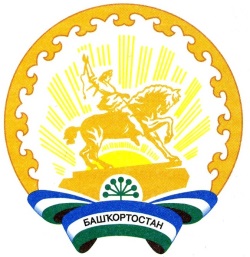 Республика БашкортостанСовет сельского поселения Уршакский сельсовет муниципального районаАургазинский район